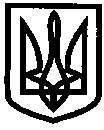 УКРАЇНАУПРАВЛІННЯ ОСВІТИІЗЮМСЬКОЇ МІСЬКОЇ РАДИНАКАЗ27.09.2021											№ 336Про затвердження складу конкурсної комісії з добору кандидатур на заміщення вакантних посад педагогічних працівників Комунальної організації «Ізюмський інклюзивно-ресурсний центр» Ізюмської міської радиНа виконання рішення виконавчого комітету Ізюмської міської ради               від 25.07.2018 № 0631 «Про затвердження Порядку конкурсного добору на зайняття посад директора та педагогічних працівників Комунальної організації «Ізюмський інклюзивно-ресурсний центру Ізюмської міської ради», наказу управління освіти Ізюмської міської ради Харківської області від 27.09.2021 № 335 «Про проведення конкурсного добору кандидатур на заміщення вакантних посад педагогічних працівників Комунальної організації «Ізюмський інклюзивно-ресурсний центр» Ізюмської міської ради» НАКАЗУЮ:1. Затвердити склад конкурсної комісії з добору кандидатур на заміщення вакантних посад педагогічних працівників Комунальної організації «Ізюмський інклюзивно-ресурсний центр» Ізюмської міської ради у складі:Голова комісії: Безкоровайний Олексій Вікторович – начальник Управління освіти Ізюмської міської ради.Секретар комісії:Шестопал Олександра Олександрівна – вчитель-логопед Комунальної організації «Ізюмський інклюзивно-ресурсний центр» Ізюмської міської ради.Члени комісії: Тертишна Ганна Сергіївна – директор Комунальної організації «Ізюмський інклюзивно-ресурсний центр» Ізюмської міської ради;Павлюк Наталія Володимирівна – директор Ізюмського ліцею № 5 Ізюмської міської ради;Котенко Вікторія Віталіївна – директор Ізюмського ліцею № 1 Ізюмської міської ради; Степанкіна Олена Олександрівна – директор Закладу дошкільної освіти (ясла-садок) № 4 комбінованого типу Ізюмської міської ради;Андрушок Олена Миколаївна – директор Ізюмського ліцею № 11 Ізюмської міської ради, депутат Ізюмської міської ради 8 скликання (за згодою).2. Конкурсній комісії:2.1. Провести в терміни, зазначені в графіку, добір кандидатур на заміщення вакантних посад педагогічних працівників Комунальної організації «Ізюмський інклюзивно-ресурсний центр» Ізюмської міської ради згідно з Порядком, затвердженим рішенням рішення виконавчого комітету Ізюмської міської ради від 25.07.2018 № 0631 «Про затвердження Порядку конкурсного добору на зайняття посад директора та педагогічних працівників Комунальної організації Ізюмський інклюзивно-ресурсний центр» Ізюмської міської ради».3. Контроль за виконанням цього наказу залишаю за собою.Начальник Управління освіти				О. БЕЗКОРОВАЙНИЙНаталія Васько, 22114Ганна Тертишна 